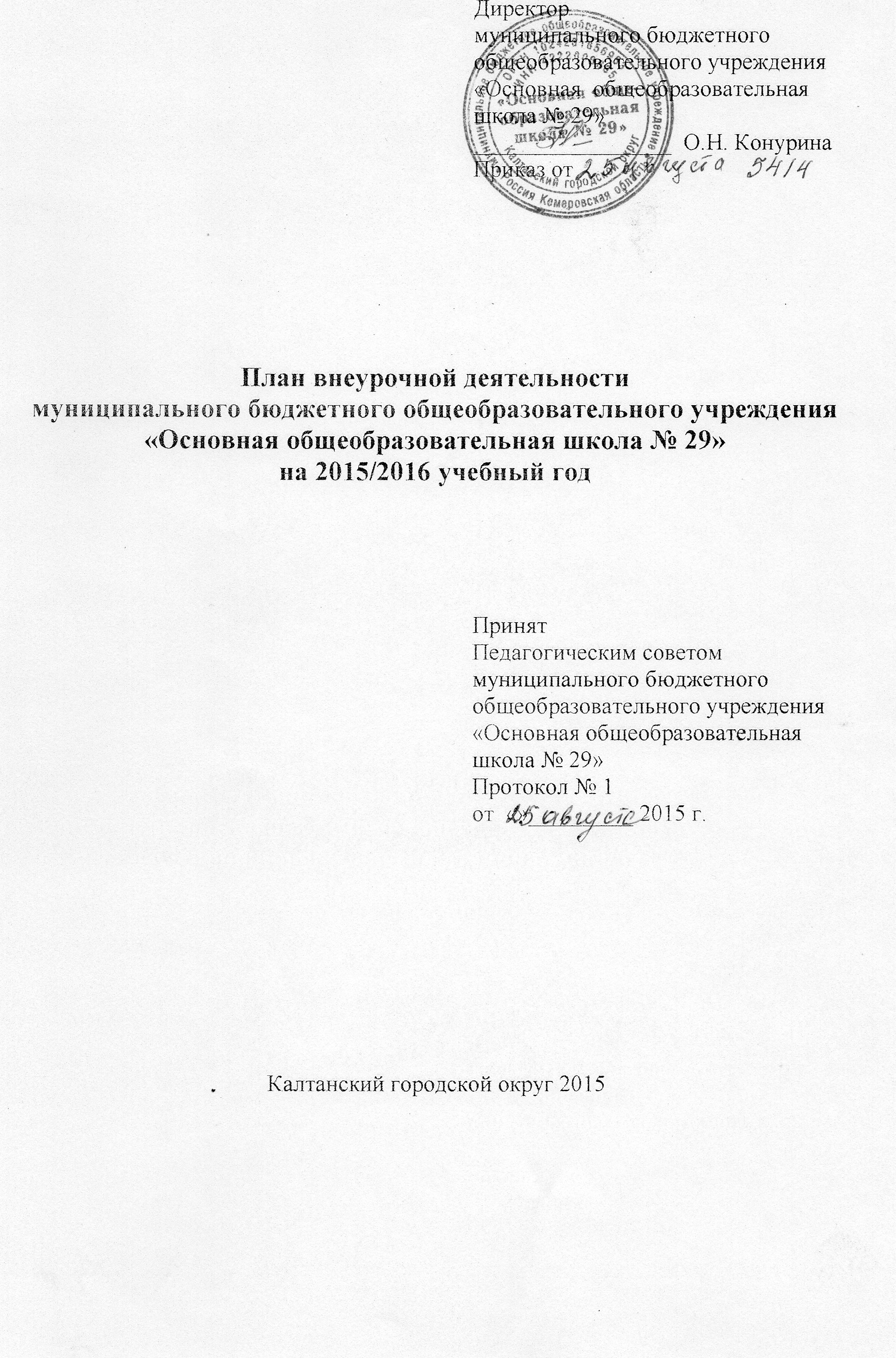 План внеурочной деятельностимуниципального бюджетного общеобразовательного учреждения «Основная общеобразовательная школа № 29» на 2015/2016 учебный год Калтанский городской округ 2015Пояснительная запискаПод внеурочной деятельностью в рамках реализации ФГОС НОО и ФГОС ООО следует понимать образовательную деятельность, осуществляемую в формах, отличных от классно-урочной, и направленную на достижение планируемых результатов освоения основной образовательной программы начального общего образования или основной образовательной программы основного общего образования. Внеурочная деятельность организуется по направлениям развития личности (спортивно-оздоровительное, духовно-нравственное, социальное, общеинтеллектуальное, общекультурное), в таких формах как экскурсии, кружки, секции, круглые столы, конференции, диспуты, школьные научные общества, олимпиады, соревнования, поисковые и научные исследования, общественно полезные практики и других. Формы организации внеурочной деятельности, как и в целом образовательной деятельности, в рамках реализации основной образовательной программы начального общего образования или основной образовательной программы основного общего образования  определяет образовательное учреждение. Содержание учебных курсов, предусмотренное во внеурочной деятельности, формируется  с  учѐтом  пожеланий  учащихся  и  их  родителей  (законных  представителей) несовершеннолетних учащихся.Начальное общее образованиеПлан внеурочной деятельности (1-4 классы)Нормативно-правовая основа формирования плана внеурочной в рамках реализации федерального государственного образовательного стандарта начального общего образованияФедеральный закон от 29 декабря 2012 г.N 273-ФЗ «Об образовании в Российской Федерации»;Санитарно-эпидемиологические требования к условиям и организации обучения в общеобразовательных учрежденияхСанПиН  2.4.2.2821-10, утвержденные постановлением Главного государственного санитарного врача Российской Федерации от 29 декабря 2010 г. № 189;Приказ Министерства образования и науки Российской Федерации от 6 октября 2009 № 373 «Об утверждении и введении  в действие федерального государственного образовательного стандарта начального общего образования» ;Примерная основная образовательная программа начального общего образования (протокол № 1 от 27-28 июля 2010 г. заседания Координационного совета при Департаменте общего образования Министерства образования и науки Российской Федерации) ;Письмо Министерства образования и науки РФ от 12 мая 2011 г. № 03-296 “Об организации внеурочной деятельности при введении федерального государственного образовательного стандарта общего образования”Приказ Департамента образования и науки Кемеровской области от 10.07.2014 № 1243 «О реализации федеральных государственных образовательных стандартов начального общего и основного общего образования в 2014-2015 учебном году» ; Устав муниципального бюджетного общеобразовательного учреждения «Основная общеобразовательная школа № 29»;Основная образовательная программа начального общего образования муниципального бюджетного общеобразовательного учреждения «Основная общеобразовательная школа № 29».План внеурочной деятельности Начальное общее образование(1-4 классы)Характеристика основных направлений внеурочной деятельности в 1 классеВнеурочная деятельность организуется по следующим направлениям развития личности: спортивно-оздоровительное, духовно-нравственное, социальное, общеинтеллектуальное и общекультурное, через такие формы как: секции, кружки, клубы, исследовательская деятельность, проектная деятельность,  студия.Спортивно-оздоровительное. Это направление представлено программами внеурочной деятельности «Здоровейка», «Я пешеход и пассажир».Программа  внеурочной деятельности по спортивно-оздоровительному направлению «Здоровейка» содержит знания, установки, личностные ориентиры и нормы поведения, обеспечивающие сохранение и укрепление физического и психического здоровья учащихся.Программа  внеурочной деятельности по спортивно-оздоровительному направлению «Я пешеход и пассажир» направлена на формирование представлений о правилах дорожного движения и навыков безопасного поведения на улицах и дорогах.Духовно – нравственное. Это направление представлено программой внеурочной деятельности «Этика: азбука добра», «Изучение природы родного края».Программа внеурочной деятельности по духовно - нравственному направлению «Этика: азбука добра» направлена на формирование у учащихся нравственных ориентиров при построении деятельности, общения и взаимоотношений, а так же основ мировоззрения и самовоспитания.           Проектная деятельность «Изучение природы родного края» способствует формированию экологической и культурологической грамотности и соответствующих компетентностей: умений проводить наблюдения в природе, ставить опыты, заботиться об окружающей среде, проводить поиск информации в энциклопедиях и других изданиях, в видеотеке, в электронных носителях, в Интернете, на экскурсиях, из рассказов взрослых.Социальное. Это направление представлено программой внеурочной деятельности «Мы раскрасим целый свет».   Программа внеурочной деятельности   направлена  на развитие способностей художественно-образного, эмоционально-ценностного и целостного восприятия и выражения в творческих работах отношения младших школьников к  себе и  окружающему миру.Общеинтеллектуальное. Это направление представлено программами внеурочной деятельности «Учебные исследования»,  «В мире книг», «Ключ и заря»  Программа внеурочной деятельности по общеинтеллектуальному направлению «Учебные исследования» направлена на формирование исследовательской деятельности, совершенствования исследовательских способностей учащихся. Программа внеурочной деятельности по общеинтеллектуальному направлению «В мире книг» способствует расширению читательского пространства, реализации дифференцированного обучения и развитию индивидуальных возможностей каждого ребенка, воспитанию ученика-читателя.	Программа внеурочной деятельности «Ключ и заря» направлена на формирование универсальных учебных действий учащихся начальной школы методом прямого диалогового общения с «умным взрослым» (носителем информации) посредством электронной или почтовой переписки.Общекультурное. Это направление представлено программами внеурочной деятельности «Нескучные пальчики»,            Программа внеурочной деятельности по общекультурному направлению «Город мастеров» направлена  на  развитие личностных качеств младших школьников: ценностного отношения к прекрасному, формирование представлений об эстетических идеалах и ценностях.  Программа внеурочной деятельности по общекультурному направлению «Планета загадок»  вводит обучающихся в волнующий мир разгаданных и неразгаданных тайн природы, поражающих воображение фактов и интригующих гипотез.Характеристика основных направлений внеурочной деятельности в 2 классеВнеурочная деятельность организуется по следующим направлениям развития личности: спортивно-оздоровительное, духовно-нравственное, социальное, общеинтеллектуальное и общекультурное, через такие формы как: секции, кружки, клубы, исследовательская деятельность, студия.Спортивно-оздоровительное. Это направление представлено программами внеурочной деятельности «Здоровейка», «Я пешеход и пассажир».Программа  внеурочной деятельности по спортивно-оздоровительному направлению «Здоровейка» содержит знания, установки, личностные ориентиры и нормы поведения, обеспечивающие сохранение и укрепление физического и психического здоровья учащихся.Программа  внеурочной деятельности по спортивно-оздоровительному направлению «Я пешеход и пассажир» направлена на формирование представлений о правилах дорожного движения и навыков безопасного поведения на улицах и дорогах.Духовно – нравственное. Это направление представлено программой внеурочной деятельности «Этика: азбука добра», «С любовью к городу», экологический клуб «Почемучки».Программа внеурочной деятельности по духовно - нравственному направлению «Этика: азбука добра» направлена на формирование у учащихся нравственных ориентиров при построении деятельности, общения и взаимоотношений, а так же основ мировоззрения и самовоспитания. Программа внеурочной деятельности по духовно - нравственному направлению «С любовью к городу» направлена на формирование гражданской позиции, патриотических чувств и любви к прошлому, настоящему, будущему своей семьи, школы, города на основе изучения традиций, литературы, культурного наследия.Социальное. Это направление представлено программой внеурочной деятельности «Тропинки к самому себе».   Программа внеурочной деятельности по социальному направлению «Тропинки к самому себе» направлена на создание условий для сохранения и формирования психологического здоровья учащихся.Общеинтеллектуальное. Это направление представлено программами внеурочной деятельности «Учебные исследования»,  «В мире книг».  Программа внеурочной деятельности по общеинтеллектуальному направлению «Учебные исследования» направлена на формирование исследовательской деятельности, совершенствования исследовательских способностей учащихся. Программа внеурочной деятельности по общеинтеллектуальному направлению «В мире книг» способствует расширению читательского пространства, реализации дифференцированного обучения и развитию индивидуальных возможностей каждого ребенка, воспитанию ученика-читателя.Общекультурное. Это направление представлено программами внеурочной деятельности «Нескучные пальчики»,  «Планета загадок».  Программа внеурочной деятельности по общекультурному направлению «Нескучные пальчики» направлена на оказание помощи детям младшего школьного возраста, проявляющим стремление к освоению навыков трудовой созидательной деятельности, развитие их научно-познавательных интересов.  Программа внеурочной деятельности по общекультурному направлению «Планета загадок»  вводит обучающихся в волнующий мир разгаданных и неразгаданных тайн природы, поражающих воображение фактов и интригующих гипотез.Характеристика основных направлений внеурочной деятельности во 3 классеВнеурочная деятельность организуется по следующим направлениям развития личности: спортивно-оздоровительное, духовно-нравственное, социальное, общеинтеллектуальное и общекультурное, через такие формы как: секции, кружки, клубы, исследовательская деятельность, студия.Спортивно-оздоровительное. Это направление представлено программами внеурочной деятельности «Детский фитнес», «Я пешеход и пассажир».Программа  внеурочной деятельности по спортивно-оздоровительному направлению «Детский фитнес» направлена на разностороннее физическое и духовное развитие детей, формирование их осознанного отношения к здоровому образу жизни.Программа  внеурочной деятельности по спортивно-оздоровительному направлению «Я пешеход и пассажир» направлена на формирование представлений о правилах дорожного движения и навыков безопасного поведения на улицах и дорогах.Духовно – нравственное. Это направление представлено программой внеурочной деятельности «Этика: азбука добра».Программа внеурочной деятельности по духовно - нравственному направлению «Этика: азбука добра» направлена на формирование у учащихся нравственных ориентиров при построении деятельности, общения и взаимоотношений, а так же основ мировоззрения и самовоспитания. Социальное. Это направление представлено программой внеурочной деятельности «Тропинки к самому себе».   Программа внеурочной деятельности по социальному направлению «Тропинки к самому себе» направлена на создание условий для сохранения и формирования психологического здоровья учащихся.Общеинтеллектуальное. Это направление представлено программами внеурочной деятельности «Учебные исследования»,  «Основы логики», «В мире книг».  Программа внеурочной деятельности по общеинтеллектуальному направлению «Учебные исследования» направлена на формирование исследовательской деятельности, совершенствования исследовательских способностей учащихся.  Программа внеурочной деятельности по общеинтеллектуальному направлению «Основы логики» направлена на развитие и совершенствование познавательных процессов (внимания, восприятия, воображения, различных видов памяти, мышления) и формирования ключевых компетенций учащихся для полноценной самостоятельно мыслящей личности. Программа внеурочной деятельности по общеинтеллектуальному направлению «В мире книг» способствует расширению читательского пространства, реализации дифференцированного обучения и развитию индивидуальных возможностей каждого ребенка, воспитанию ученика-читателя.Общекультурное. Это направление представлено программами внеурочной деятельности «Нескучные пальчики»,  «Планета загадок».  Программа внеурочной деятельности по общекультурному направлению «Нескучные пальчики» направлена на оказание помощи детям младшего школьного возраста, проявляющим стремление к освоению навыков трудовой созидательной деятельности, развитие их научно-познавательных интересов.  Программа внеурочной деятельности по общекультурному направлению «Планета загадок»  вводит обучающихся в волнующий мир разгаданных и неразгаданных тайн природы, поражающих воображение фактов и интригующих гипотез.Характеристика основных направлений внеурочной деятельности в 4 классеВнеурочная деятельность организуется по следующим направлениям развития личности: спортивно-оздоровительное, духовно-нравственное, социальное, общеинтеллектуальное и общекультурное, через такие формы как: секции, кружки, клубы, исследовательская деятельность, студия.Спортивно-оздоровительное. Это направление представлено программами внеурочной деятельности «Детский фитнес», «Здоровейка».Программа  внеурочной деятельности по спортивно-оздоровительному направлению «Детский фитнес» направлена на разностороннее физическое и духовное развитие детей, формирование их осознанного отношения к здоровому образу жизни.Программа  внеурочной деятельности по спортивно-оздоровительному направлению «Здоровейка» содержит знания, установки, личностные ориентиры и нормы поведения, обеспечивающие сохранение и укрепление физического и психического здоровья учащихся.Духовно – нравственное. Это направление представлено программами внеурочной деятельности «Уроки нравственности», «Я – гражданин России».Программа внеурочной деятельности по духовно - нравственному направлению «Уроки нравственности» направлена на воспитание нравственных чувств и эстетического сознания у младших школьников.Программа внеурочной деятельности по духовно - нравственному направлению «Я – гражданин России» направлена на системный подход к формированию гражданской позиции школьника, создание условий для его самопознания и самовоспитания.Социальное. Это направление представлено программой внеурочной деятельности «Тропинки к самому себе».   Программа внеурочной деятельности по социальному направлению «Тропинка к самому себе» направлена на создание условий для сохранения и формирования психологического здоровья учащихся.Общеинтеллектуальное. Это направление представлено программами внеурочной деятельности «Учебные исследования»,  «Основы логики».  Программа внеурочной деятельности по общеинтеллектуальному направлению «Учебные исследования» направлена на формирование исследовательской деятельности, совершенствования исследовательских способностей учащихся.  Программа внеурочной деятельности по социальному направлению «Основы логики» направлена на развитие и совершенствование познавательных процессов (внимания, восприятия, воображения, различных видов памяти, мышления) и формирования ключевых компетенций учащихся для полноценной самостоятельно мыслящей личности.Общекультурное. Это направление представлено программами внеурочной деятельности «Нескучные пальчики»,  «Планета загадок».  Программа внеурочной деятельности по общекультурному направлению «Нескучные пальчики» направлена на оказание помощи детям младшего школьного возраста, проявляющим стремление к освоению навыков трудовой созидательной деятельности, развитие их научно-познавательных интересов.  Программа внеурочной деятельности по общекультурному направлению «Планета загадок»  вводит учащихся в волнующий мир разгаданных и неразгаданных тайн природы, поражающих воображение фактов и интригующих гипотез.Основное общее образованиеПлан внеурочной деятельности (5-7 классы)Нормативно-правовая основа формирования плана внеурочной деятельности в рамках реализации федерального государственного образовательного стандарта основного общего образованияФедеральный закон от 29 декабря 2012 г. N 273-ФЗ «Об образовании в Российской Федерации» ;Приказ Министерства образования и науки Российской Федерации от 17.12.2010 № 1897 «Об утверждении федерального государственного образовательного стандарта основного общего образования» ;Примерная основная образовательная программа основного общего образованияСанитарно-эпидемиологические требования к условиям и организации обучения в общеобразовательных учреждениях СанПиН  2.4.2.2821-10, утвержденные постановлением Главного государственного санитарного врача Российской Федерации от 29 декабря 2010 г. № 189;Письмо Министерства образования и науки РФ от 12 мая 2011 г. № 03-296 “Об организации внеурочной деятельности при введении федерального государственного образовательного стандарта общего образования”Приказ Департамента образования и науки Кемеровской области от 10.07.2014 № 1243 «О реализации федеральных государственных образовательных стандартов начального общего и основного общего образования в 2014-2015 учебном году;Устав муниципального бюджетного общеобразовательного учреждения «Основная общеобразовательная школа № 29»;Основная образовательная программа основного общего образования муниципального бюджетного общеобразовательного учреждения «Основная общеобразовательная школа № 29».Основное общее образованиеПлан  внеурочной деятельности  5-7 классыХарактеристика основных направлений внеурочной деятельности в 5 классеВнеурочная деятельность организуется по следующим направлениям развития личности: спортивно-оздоровительное, духовно-нравственное, социальное, общеинтеллектуальное и общекультурное, через такие формы как: секции, кружки, клубы, исследовательская деятельность, студия.Спортивно-оздоровительное. Это направление представлено программами внеурочной деятельности «По тропинкам Кузбасса».Программа  внеурочной деятельности по спортивно-оздоровительному направлению «По тропинкам Кузбасса» содержат знания, установки, личностные ориентиры и нормы поведения, обеспечивающие сохранение и укрепление физического и психического здоровья учащихся.Духовно – нравственное. Это направление представлено программами внеурочной деятельности «Английский с удовольствием».Программа внеурочной деятельности по духовно - нравственному направлению «Английский с удовольствием» направлена на воспитание нравственных чувств и эстетического сознания у учащихся.Социальное. Это направление представлено программой внеурочной деятельности «Экокалейдоскоп», «Школа дорожной грамоты», «Спеши сделать добро».   Программа внеурочной деятельности по социальному направлению «Экокалейдоскоп» направлена на создание условий для формирования художественно-творческих способностей  обучающихся через обеспечение эмоционально-образного восприятия действительности, развитие эстетических чувств и представлений, образного мышления.  Программа внеурочной деятельности по социальному направлению «Школа дорожной грамоты»  направлена на формирование знаний дорожной безопасности.  Программа внеурочной деятельности по социальному направлению «Спеши сделать добро» направлена на социальное становление, формирование активной жизненной позиции через самопознание, общение, деятельность.Общеинтеллектуальное. Это направление представлено программами внеурочной деятельности «Малая академия наук».  Программа внеурочной деятельности по общеинтеллектуальному направлению «Малая академия наук» направлена на формирование устойчивых познавательных интересов, умений и навыков мыслительной деятельности, творческой инициативы и самостоятельности в поисках способов решения поставленных задач.  Общекультурное. Это направление представлено программами внеурочной деятельности «Живое слово».  Программа внеурочной деятельности по общекультурному направлению «Живое слово» направлена на формирование познавательного интереса учащихся.Характеристика основных направлений внеурочной деятельности в 6 классеВнеурочная деятельность организуется по следующим направлениям развития личности: спортивно-оздоровительное, духовно-нравственное, социальное, общеинтеллектуальное и общекультурное, через такие формы как: секции, кружки, клубы, исследовательская деятельность, студия.Спортивно-оздоровительное. Это направление представлено программами внеурочной деятельности «По тропинкам Кузбасса».Программа  внеурочной деятельности по спортивно-оздоровительному направлению «По тропинкам Кузбасса» содержат знания, установки, личностные ориентиры и нормы поведения, обеспечивающие сохранение и укрепление физического и психического здоровья учащихся.Духовно – нравственное. Это направление представлено программами внеурочной деятельности «Английский с удовольствием».Программа внеурочной деятельности по духовно - нравственному направлению «Английский с удовольствием» направлена на воспитание нравственных чувств и эстетического сознания у учащихся.Социальное. Это направление представлено программой внеурочной деятельности «Экокалейдоскоп», «Школа дорожной грамоты», «Спеши сделать добро».   Программа внеурочной деятельности по социальному направлению «Экокалейдоскоп» направлена на создание условий для формирования художественно-творческих способностей  обучающихся через обеспечение эмоционально-образного восприятия действительности, развитие эстетических чувств и представлений, образного мышления.  Программа внеурочной деятельности по социальному направлению «Школа дорожной грамоты»  направлена на формирование знаний дорожной безопасности.  Программа внеурочной деятельности по социальному направлению «Спеши сделать добро» направлена на социальное становление, формирование активной жизненной позиции через самопознание, общение, деятельность.Общеинтеллектуальное. Это направление представлено программами внеурочной деятельности «Малая академия наук».  Программа внеурочной деятельности по общеинтеллектуальному направлению «Малая академия наук» направлена на формирование устойчивых познавательных интересов, умений и навыков мыслительной деятельности, творческой инициативы и самостоятельности в поисках способов решения поставленных задач.  Общекультурное. Это направление представлено программами внеурочной деятельности «Живое слово».  Программа внеурочной деятельности по общекультурному направлению «Живое слово» направлена на формирование познавательного интереса учащихся.Характеристика основных направлений внеурочной деятельности в 7 классеВнеурочная деятельность организуется по следующим направлениям развития личности: спортивно-оздоровительное, духовно-нравственное, социальное, общеинтеллектуальное и общекультурное, через такие формы как: секции, кружки, клубы, исследовательская деятельность, студия.Спортивно-оздоровительное. Это направление представлено программами внеурочной деятельности «По тропинкам Кузбасса».Программа  внеурочной деятельности по спортивно-оздоровительному направлению «По тропинкам Кузбасса» содержит знания, установки, личностные ориентиры и нормы поведения, обеспечивающие сохранение и укрепление физического и психического здоровья учащихся.Духовно – нравственное. Это направление представлено программами внеурочной деятельности «Английский с удовольствием».Программа внеурочной деятельности по духовно - нравственному направлению «Английский с удовольствием» направлена на воспитание нравственных чувств и эстетического сознания у учащихся.Социальное. Это направление представлено программой внеурочной деятельности «Экокалейдоскоп», «Школа дорожной грамоты», «Спеши сделать добро».   Программа внеурочной деятельности по социальному направлению «Экокалейдоскоп» направлена на создание условий для формирования художественно-творческих способностей  обучающихся через обеспечение эмоционально-образного восприятия действительности, развитие эстетических чувств и представлений, образного мышления.Программа внеурочной деятельности по социальному направлению «Школа дорожной грамоты»  направлена на формирование знаний дорожной безопасности.Программа внеурочной деятельности по социальному направлению «Спеши сделать добро» направлена на социальное становление, формирование активной жизненной позиции через самопознание, общение, деятельность.Общеинтеллектуальное. Это направление представлено программами внеурочной деятельности «Я - исследователь».  Программа внеурочной деятельности по общеинтеллектуальному направлению «Я - исследователь» направлена на формирование исследовательской деятельности, совершенствования исследовательских способностей учащихся,  Общекультурное. Это направление представлено программами внеурочной деятельности «Живое слово».  Программа внеурочной деятельности по общекультурному направлению «Живое слово» направлена на формирование познавательного интереса учащихся.Утверждаю Директор муниципального бюджетного общеобразовательного учреждения «Основная  общеобразовательная школа № 29»_________________  О.Н. КонуринаПриказ от Принят Педагогическим советоммуниципального бюджетного общеобразовательного учреждения «Основная общеобразовательная школа № 29»Протокол № 1от  «»_________ 2015 г.Направления развития личностиНаименование рабочей программыФорма организацииклассыклассыклассыклассыНаправления развития личностиНаименование рабочей программыФорма организации1234Спортивно- оздоровительное«Здоровейка»клуб111Спортивно- оздоровительное«Я пешеход и пассажир»клуб111Спортивно- оздоровительноеДетский фитнессекция22Духовно - нравственное«Этика: азбука добра»клуб111Духовно - нравственное«С любовью к городу»клуб1Духовно - нравственное«Уроки нравственности»клуб1Духовно - нравственное«Я – гражданин России»кружок1Духовно - нравственное«Изучение природы родного края»проектная деятельность1Социальное«Тропинки к самому себе»кружок111Социальное«Мы раскрасим целый свет»студия1Обще-интеллектуальное«Учебные исследования»исследовательская деятельность1111Обще-интеллектуальное«В мире книг»клуб111Обще-интеллектуальное«Основы логики»клуб11Обще-интеллектуальное«Ключ и заря»клуб1Общекультурное«Нескучные пальчики»студия111Общекультурное«Планета загадок»кружок1111Общекультурное«Город мастеров»творческая мастерская1ИтогоИтогоИтого1091010Направления развития личностиНаименование рабочей программыФорма организацииклассыклассыклассыНаправления развития личностиНаименование рабочей программыФорма организацииVVIVIIСпортивно- оздоровительное«По тропинкам Кузбасса»кружок111Духовно - нравственное«Английский с удовольствием»клуб111Социальное«Экокалейдоскоп»клуб111Социальное«Школа дорожной грамоты»кружок111Социальное«Спеши сделать добро»клуб111Общеинтел-лектуальное«Малая академия наук»проектная деятельность11Общеинтел-лектуальное«Я - исследователь»проектная деятельность1Общекультурное«Живое слово»клуб111ИтогоИтогоИтого777